Załącznik nr 3. Oświadczenie kierownika
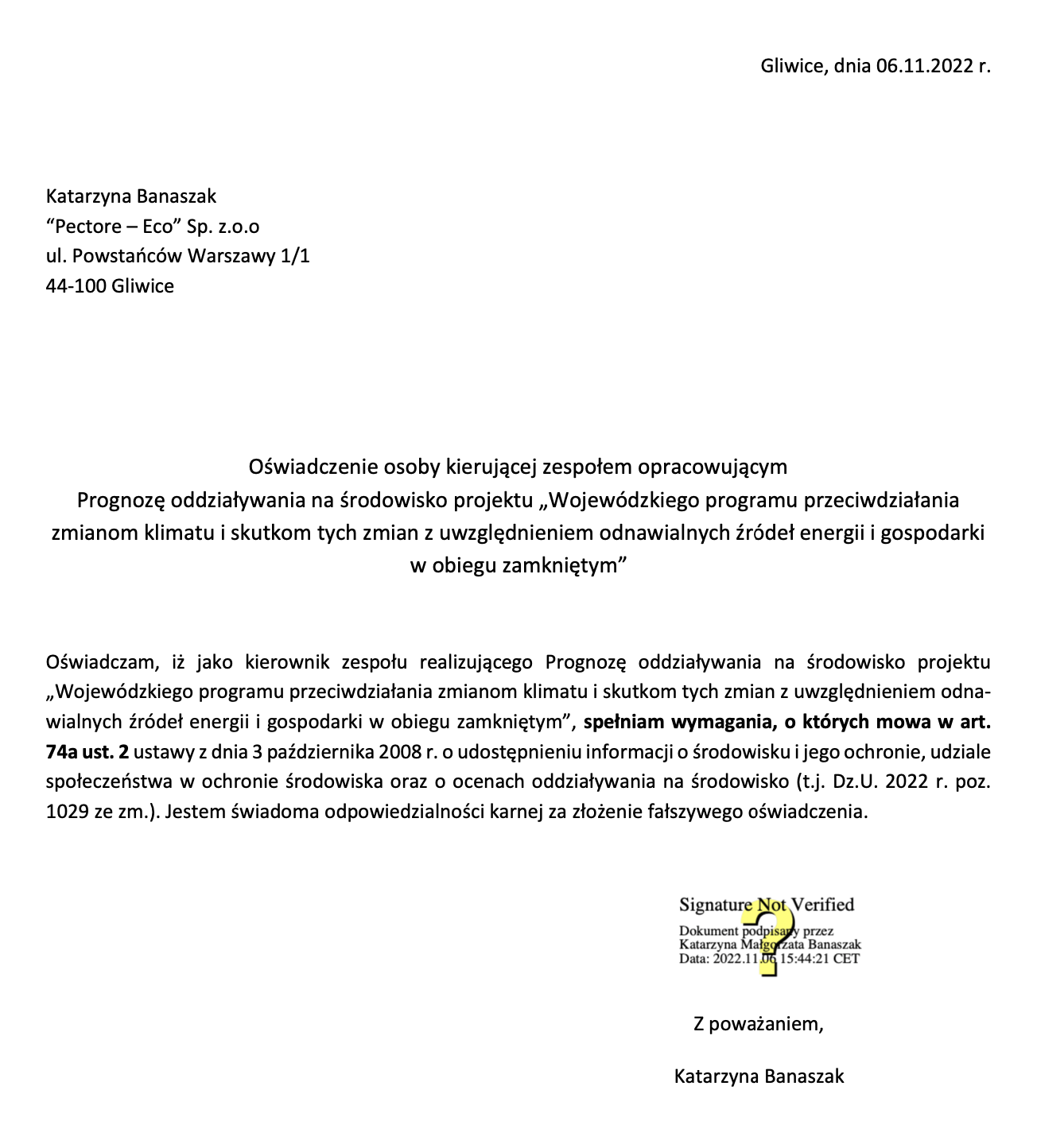 